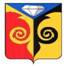 СОВЕТ ДЕПУТАТОВМЕДВЕДЁВСКОГО  СЕЛЬСКОГО ПОСЕЛЕНИЯКусинского муниципального районаЧелябинской области Р Е Ш Е Н И Е«22» октября  2021 г.                                                                           № 49О внесении изменений и дополненийв   Правила      землепользования     изастройки       в       с.Медведевка и п.Уртюшка Кусинского  муниципального района Руководствуясь   пунктами 3,4 статьи 14 Федерального закона от 06.10.2003   № 131-ФЗ «Об общих принципах организации местного самоуправления  в Российской Федерации», статьей 18 Устава Медведевского сельского поселения,Совет депутатов Медведевского сельского поселения РЕШАЕТ:          1. Внести изменение в Правила землепользования и застройки  села Медведевка Кусинского муниципального района, утвержденные решением Совета депутатов Медведевского сельского поселения от 03.06.2021г. № 26,  в части установления границы территориальной зоны Ж-1 - Зона застройки малоэтажными и среднеэтажными жилыми домами, Ж-2 - Зона застройки индивидуальными жилыми домами с.Медведевка Кусинского муниципального района.         2. Настоящее решение подлежит официальному обнародованию на информационных стендах  и размещению на официальном сайте Медведевского сельского поселения.         3. Настоящее решение вступает в силу после дня официального обнародования.Председатель   Совета  депутатовМедведевского сельского поселения                                           Е.Ю.Костылева